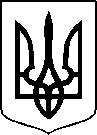 МІНІСТЕРСТВО ОХОРОНИ ЗДОРОВ’Я УКРАЇНИНАКАЗПро екстрену державну реєстрацію лікарських засобів, медичних імунобіологічних препаратів, препаратів крові, що постачаються в Україну на період введення воєнного стану, під зобов’язанняВідповідно до статті 9 Закону України «Про лікарські засоби», абзацу двадцять сьомого підпункту 12 пункту 4 Положення про Міністерство охорони здоров’я України, затвердженого постановою Кабінету Міністрів України від 25 березня 2015 року № 267 (в редакції постанови Кабінету Міністрів України від 24 січня 2020 року № 90), пункту 3 Порядку екстреної державної реєстрації лікарських засобів, медичних імунобіологічних препаратів, препаратів крові, що постачаються в Україну протягом введення воєнного стану, під зобов’язання, затвердженого наказом Міністерства охорони здоров’я України від 26 лютого 2022 року № 384, на підставі результатів перевірки реєстраційних матеріалів лікарських засобів, медичних імунобіологічних препаратів, що подані на екстрену державну реєстрацію, проведених державним підприємством «Державний експертний центр Міністерства охорони здоров’я України», висновків за результатами перевірки документів на лікарський засіб, медичний імунобіологічний препарат, препарат крові, поданий на екстрену державну реєстрацію, від 28 квітня 2022 року, та рекомендацій їх до екстреної державної реєстрації НАКАЗУЮ:1. Зареєструвати та внести до Державного реєстру лікарських засобів України лікарські засоби, медичні імунобіологічні препарати згідно з переліком (додаток 1).2. Відмовити у екстреній державній реєстрації та внесенні до Державного реєстру лікарських засобів України лікарського засобу (медичного імунобіологічного препарату) згідно з переліком (додаток 2).3. Контроль за виконанням цього наказу покласти на першого заступника Міністра Комаріду О.О.Міністр                                                                                            Віктор ЛЯШКОПЕРЕЛІКЗАРЕЄСТРОВАНИХ ЗА ПРОЦЕДУРОЮ ЕКСТРЕНОЇ ДЕРЖАВНОЇ РЕЄСТРАЦІЇ ЛІКАРСЬКИХ ЗАСОБІВ, МЕДИЧНИХ ІМУНОБІОЛОГІЧНИХ ПРЕПАРАТІВ, ПРЕПАРАТІВ КРОВІ, ЯКІ ВНОСЯТЬСЯ ДО ДЕРЖАВНОГО РЕЄСТРУ ЛІКАРСЬКИХ ЗАСОБІВ УКРАЇНИПЕРЕЛІКЛІКАРСЬКИХ ЗАСОБІВ, МЕДИЧНИХ ІМУНОБІОЛОГІЧНИХ ПРЕПАРАТІВ, ПРЕПАРАТІВ КРОВІ, ЯКИМ ВІДМОВЛЕНО У ДЕРЖАВНІЙ РЕЄСТРАЦІЇ ЗА ПРОЦЕДУРОЮ ЕКСТРЕНОЇ ДЕРЖАВНОЇ РЕЄСТРАЦІЇ ТА ВНЕСЕННІ ДО ДЕРЖАВНОГО РЕЄСТРУ ЛІКАРСЬКИХ ЗАСОБІВ УКРАЇНИ05 травня 2022 року.05.20200                          Київ                                             № 7542284Додаток 1до наказу Міністерства охорониздоров’я України «Про екстрену державну реєстрацію лікарських засобів, медичних імунобіологічних препаратів, препаратів крові, що постачаються в Україну на період введення воєнного стану, під зобов’язання»від 05 травня 2022 року №_754   № п/пНазва лікарського засобуФорма випуску (лікарська форма, упаковка)ЗаявникКраїна заявникаВиробникКраїна виробникаРеєстраційна процедураУмови відпускуРекламуванняНомер реєстраційного посвідченняЕПІРУБІЦИН АККОРД / EPIRUBICIN ACCORDрозчин для ін'єкцій або інфузій, 2 мг/мл, по 5 мл (10 мг/5 мл) або по 25 мл (50 мг/25 мл) у флаконі, по 1 флакону в пачціАккорд Хелскеа Полска Сп. з.о.о.Польщавідповідальний за випуск серії:
Аккорд Хелскеа Полска Сп. з о.о. Склад Імпортера, Польща;виробництво лікарського засобу, первинне та вторинне пакування, контроль якості:
ІНТАС ФАРМАСЬЮТІКАЛC ЛІМІТЕД, Індія;виробництво лікарського засобу, первинне та вторинне пакування, контроль якості:
Інтас Фармасьютікалс Лімітед, Індія;додаткове вторинне пакування:
АККОРД ХЕЛСКЕА ЛІМІТЕД, Велика Британія;
контроль якості:
ФАРМАВАЛІД Лтд. Мікробіологічна лабораторія, Угорщина;контроль якості:
Весслінг Хангері Кфт., Угорщина;
контроль якості:
ЛАБАНАЛІЗІС С.Р.Л., ІталiяПольща/Індія/Велика Британія/Угорщина/Італіяреєстрація на 1 рікза рецептомНе підлягаєUA/19363/01/01ІМАТИНІБ АККОРД / IMATINIB ACCORDтаблетки, вкриті плівковою оболонкою по 100 мг по 10 таблеток у блістері; по 6 блістерів в пачціАккорд Хелскеа С.Л.У.Іспанiявідповідальний за випуск серії:
Аккорд Хелскеа Полска Сп. з.о.о., Польща;
виробництво лікарського засобу, первинне та вторинне пакування:
Інтас Фармасьютікалз Лімітед, Індія;контроль якості:
МЛС БІО ДНА Лтд, Мальта;
контроль якості:
Лаб Аналізіс с.р.л., Італія;
контроль якості:
Фармадокс Хелскеа Лтд., Мальта;
додаткова дільниця з первинного та вторинного пакування:
Аккорд Хелскеа Лтд., Велика БританіяПольща/Індія/Мальта/Італія/Велика Британіяреєстрація на 1 рікза рецептомНе підлягаєUA/19364/01/01ІМАТИНІБ АККОРД / IMATINIB ACCORDтаблетки, вкриті плівковою оболонкою по 400 мг по 10 таблеток у блістері; по 3 блістери в пачціАккорд Хелскеа С.Л.У.Іспанiявідповідальний за випуск серії:
Аккорд Хелскеа Полска Сп. з.о.о., Польща;
виробництво лікарського засобу, первинне та вторинне пакування:
Інтас Фармасьютікалз Лімітед, Індія;контроль якості:
МЛС БІО ДНА Лтд, Мальта;
контроль якості:
Лаб Аналізіс с.р.л., Італія;
контроль якості:
Фармадокс Хелскеа Лтд., Мальта;
додаткова дільниця з первинного та вторинного пакування:
Аккорд Хелскеа Лтд., Велика БританіяПольща/Індія/Мальта/Італія/Велика Британіяреєстрація на 1 рікза рецептомНе підлягаєUA/19364/01/02В.о. Генерального директора Директорату фармацевтичного забезпеченняІван ЗАДВОРНИХДодаток 2до наказу Міністерства охорониздоров’я України «Про екстрену державну реєстрацію лікарських засобів, медичних імунобіологічних препаратів, препаратів крові, що постачаються в Україну на період введення воєнного стану, під зобов’язання»від 05 травня 2022 року №_754   № п/пНазва лікарського засобуФорма випуску (лікарська форма, упаковка)ЗаявникКраїна заявникаВиробникКраїна виробникаРеєстраційна процедураУмови відпускуРекламуванняНомер реєстраційного посвідченняДІФАДОЛ/DIFADOL таблетки пролонгованої дії по 100 мг (mg), по 10 таблеток у блістері, по 2 блістери у картонній коробціФармацевтичний завод «ПОЛЬФАРМА» С.А. Польщавиробництво за повним циклом:
Фармацевтичний завод «ПОЛЬФАРМА» С.А. Польщареєстрація на 1 рікза рецептомНе підлягаєUA/19362/01/01МОЛСІКАРД/MOLSICARDтаблетки, по 2 мг по 30 таблеток у блістері, по 1 блістеру у картонній коробці Варшавський фармацевтичний завод Польфа АТПольщаВаршавський фармацевтичний завод Польфа АТ, Польща;
Фармацевтичний завод "ПОЛЬФАРМА" С.А., ПольщаПольщареєстрація на 1 рікза рецептомНе підлягаєUA/19365/01/01ПОЛФЕНОН / POLFENON таблетки, вкриті плівковою оболонкою, по 300 мг по 10 таблеток у блістері, по 2 блістери у картонній коробці Фармацевтичний завод «ПОЛЬФАРМА» С.А. ПольщаФармацевтичний завод «ПОЛЬФАРМА» С.А. Польщареєстрація на 1 рікза рецептомНе підлягаєUA/19366/01/02ПОЛФЕНОН / POLFENON таблетки, вкриті плівковою оболонкою, по 150 мг по 10 таблеток у блістері, по 2 або по 6 блістерів у картонній коробці Фармацевтичний завод «ПОЛЬФАРМА» С.А. ПольщаФармацевтичний завод «ПОЛЬФАРМА» С.А. Польщареєстрація на 1 рікза рецептомНе підлягаєUA/19366/01/01ЦИПРОНЕКС / CIPRONEX таблетки, вкриті оболонкою по 500 мг (mg), по 10 таблеток у блістері; по 1 блістеру у картонній коробціФармацевтичний завод «ПОЛЬФАРМА» С.А. Польщавиробництво за повним циклом:
Фармацевтичний завод «ПОЛЬФАРМА» С.А. Польщареєстрація на 1 рікза рецептомНе підлягаєUA/19367/01/01В.о. Генерального директора Директорату фармацевтичного забезпеченняІван ЗАДВОРНИХ